FICHA DE MORFOLOGIA CRANIANA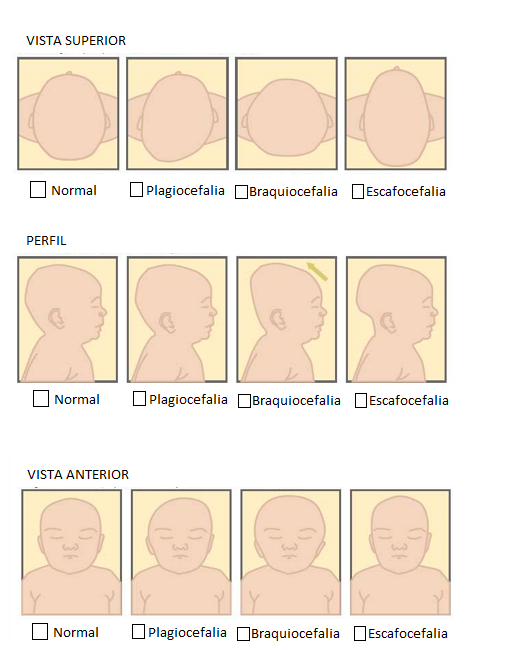 